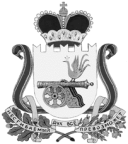 СОВЕТ ДЕПУТАТОВ ВЯЗЕМСКОГО ГОРОДСКОГО ПОСЕЛЕНИЯВЯЗЕМСКОГО РАЙОНА СМОЛЕНСКОЙ ОБЛАСТИРЕШЕНИЕот 19.08.2021 № 62Руководствуясь пунктом 5, 39 Градостроительного кодекса Российской Федерации, статьей 13 Устава Вяземского городского поселения Вяземского района Смоленской области, Положением о порядке и проведении публичных слушаний в Вяземском городском поселении Вяземского района Смоленской области, утверждённым решением Совета депутатов Вяземского городского поселения Вяземского района Смоленской области от 16.02.2016 № 13,  Совет депутатов Вяземского городского поселения Вяземского района Смоленской областиРЕШИЛ:1. Назначить на 03 сентября 2021 года на 14 часов 10 минут и провести по адресу: г. Вязьма, ул. 25 Октября, д. 11 (большой зал Администрации) публичные слушания по вопросу предоставления разрешения на условно-разрешенный вид использования земельного участка - «коммунальное обслуживание», для  земельных участков:площадью 245 кв. метров, расположенного  по адресу:  Смоленская область, г. Вязьма, ул. Ползунова, в районе д. 10, ЦТП-54;площадью 280 кв. метров, расположенного  по адресу:  Смоленская область, г. Вязьма, ул. Заслонова, в районе д. 5, ЦТП-1;площадью 213 кв. метров, расположенного  по адресу:  Смоленская область, г. Вязьма, ул. Полины Осипенко, в районе д. 3а, ЦТП-2;площадью 234 кв. метров, расположенного  по адресу:  Смоленская область, г. Вязьма, ул. Полины Осипенко, в районе д. 13, ЦТП-53;площадью 60 кв. метров, расположенного по адресу:  Смоленская область, г. Вязьма, ул. Панино, в районе д. 17г, котельная №18;площадью 327 кв. метров, расположенного  по адресу:  Смоленская область, г. Вязьма, ул. Московская, в районе д. 35, ЦТП;площадью 182 кв. метров, расположенного  по адресу:  Смоленская область, г. Вязьма, ул. Юбилейная, в районе д. 23, ЦТП;площадью 282 кв. метров, расположенного  по адресу:  Смоленская область, г. Вязьма, ул. Воинов-интернационалистов, в районе д. 5, ЦТП-5;площадью 168 кв. метров, расположенного  по адресу:  Смоленская область, г. Вязьма, мкр. Березы, в районе д. 10, ЦТП;площадью 692 кв. метров, расположенного  по адресу:  Смоленская область, г. Вязьма, ул. Плетниковка, в районе д. 13, котельная № 9;площадью 752 кв. метров, расположенного  по адресу:  Смоленская область, г. Вязьма, ул. Молодежная, в районе д. 14, ЦТП-2;площадью 522 кв. метров, расположенного  по адресу:  Смоленская область, г. Вязьма, ул. Докучаева, в районе школы № 3, ЦТП;по вопросу предоставления разрешения на условно-разрешенный вид использования земельного участка - «предоставление коммунальных услуг», для земельного участка, площадью 57 959 кв. метров, расположенного  по адресу:  Смоленская область, г. Вязьма, в районе ул. 2-я Бозня.2. Назначить на 03 сентября 2021 года на 16 часов 30 минут и провести по адресу: г. Вязьма, ул. 25 Октября, д. 11 (большой зал Администрации) публичные слушания по вопросу предоставления разрешения на условно-разрешенный вид использования земельного участка - «хранение автотранспорта», для  земельного участка, с кадастровым номером: 67:02:0010213:58, расположенного  по адресу:  Смоленская область, г. Вязьма, ул. Дмитрова Гора, д. 14.3. Назначить на 03 сентября 2021 года на 16 часов 40 минут и провести по адресу: г. Вязьма, ул. 25 Октября, д. 11 (большой зал Администрации) публичные слушания по вопросу предоставления разрешения на условно-разрешенный вид использования земельного участка - «хранение автотранспорта», для  земельного участка, с кадастровым номером: 67:02:0010213:59, расположенного  по адресу:  Смоленская область, г. Вязьма, ул. Дмитрова Гора, д. 16.4. Назначить на 03 сентября 2021 года на 16 часов 50 минут и провести по адресу: г. Вязьма, ул. 25 Октября, д. 11 (большой зал Администрации) публичные слушания по вопросу предоставления разрешения на условно-разрешенный вид использования земельного участка - «магазины», для  земельного участка, с кадастровым номером: 67:02:0010249:34, площадью 1 789 кв. метров, расположенного  по адресу:  Смоленская область, г. Вязьма, ул. Красноармейское шоссе, д. 9.5. В случае, если условно-разрешенные виды использования земельных участков или объектов капитального строительства могут оказать негативное воздействие на окружающую среду, правообладатели земельных участков и объектов капитального строительства, подверженных риску такого негативного воздействия вправе направлять в Администрацию муниципального образования «Вяземский район» Смоленской области по адресу: ул. 25 Октября дом № 11, кабинет № 103 до 02 сентября 2021 года имеющиеся у них замечания и предложения (пункты 1, 2, 3, 4 настоящего решения).6. Публичные слушания провести в соответствии с Порядком организации и проведения публичных слушаний в Вяземском городском поселении Вяземского района Смоленской области, утвержденным решением Совета депутатов Вяземского городского поселения Вяземского района Смоленской  области от 16.02.2016 № 13.7. Для осуществления публичных слушаний образовать организационный комитет в следующем составе:1) Григорьев Александр Аркадьевич – Глава муниципального образования Вяземского городского поселения Вяземского района Смоленской области;2) Демидова Инна Васильевна – Глава муниципального образования «Вяземский район» Смоленской области;3) Волков Валерий Борисович – председатель комитета по архитектуре и землеустройству Администрации муниципального образования «Вяземский район» Смоленской области;4) Ефимова Галина Александровна – заместитель председателя комитета по архитектуре и землеустройству – главный архитектор района Администрации муниципального образования «Вяземский район» Смоленской области;5) Коломацкая Жанна Ивановна – председатель комитета имущественных отношений Администрации муниципального образования «Вяземский район» Смоленской области;6) Иванова Марина Владимировна – главный специалист комитета по архитектуре и землеустройству Администрации муниципального образования «Вяземский район» Смоленской области;7) Капитонова Полина Андреевна – менеджер комитета по архитектуре и землеустройству Администрации муниципального образования «Вяземский район» Смоленской области;8. Опубликовать настоящее решение в газете «Мой город - Вязьма» и разместить на официальном сайте «Мой город – Вязьма.ru» (MGORV.RU).9. Разместить информацию о проведении публичных слушаний в газете «Вяземский вестник».О назначении публичных слушаний по вопросам предоставления разрешений на условно-разрешенные виды использования Глава муниципального образованияВяземского городского поселения Вяземского района Смоленской областиА.А. Григорьев